Person (assessed)—assistance eligibility status, code NExported from METEOR(AIHW's Metadata Online Registry)© Australian Institute of Health and Welfare 2024This product, excluding the AIHW logo, Commonwealth Coat of Arms and any material owned by a third party or protected by a trademark, has been released under a Creative Commons BY 4.0 (CC BY 4.0) licence. Excluded material owned by third parties may include, for example, design and layout, images obtained under licence from third parties and signatures. We have made all reasonable efforts to identify and label material owned by third parties.You may distribute, remix and build on this website’s material but must attribute the AIHW as the copyright holder, in line with our attribution policy. The full terms and conditions of this licence are available at https://creativecommons.org/licenses/by/4.0/.Enquiries relating to copyright should be addressed to info@aihw.gov.au.Enquiries or comments on the METEOR metadata or download should be directed to the METEOR team at meteor@aihw.gov.au.Person (assessed)—assistance eligibility status, code NIdentifying and definitional attributesIdentifying and definitional attributesMetadata item type:Data ElementShort name:Eligibility statusMETEOR identifier:270372Registration status:Community Services (retired), Superseded 29/04/2006Definition:The eligibility of a person (as determined by an assessment) to receive an occasion of assistance from an agency, as represented by a code.Data element concept attributesData element concept attributesIdentifying and definitional attributesIdentifying and definitional attributesData element concept:Person (assessed)—assistance eligibility statusMETEOR identifier:269802Registration status:Community Services (retired), Superseded 02/05/2006Definition:The eligibility of a person (as determined by an assessment) to receive an occasion of assistance from an agency.Context:This metadata item may be used in calculating unmet demand and need for existing community services.Object class:PersonProperty:Assistance eligibility statusValue domain attributes Value domain attributes Identifying and definitional attributesIdentifying and definitional attributesValue domain:Eligibility status code NMETEOR identifier:270926Registration status:Community Services (retired), Standard 01/03/2005Definition:A code set representing eligibility for assistance.Representational attributesRepresentational attributesRepresentational attributesRepresentation class:CodeCodeData type:NumberNumberFormat:NNMaximum character length:11ValueMeaningPermissible values:1Eligible2Not eligibleSupplementary values:9
 Not stated/inadequately described
 Data element attributes Data element attributes Collection and usage attributesCollection and usage attributesGuide for use:The actual eligibility criteria may differ according to the type of assistance and the agency.Collection methods:To be measured only where the person's eligibility for assistance has been assessed.Instances in which a client who has been assisted on a previous occasion and subsequently seeks further assistance, should generally be considered as another occasion of assistance, and a new 'eligibility status' should be recorded. For example, instances where a significant amount of time has lapsed since previous assistance or where the reasons for seeking assistance have changed should be regarded as additional occasions of assistance.Source and reference attributesSource and reference attributesOrigin:National Community Services Data CommitteeRelational attributesRelational attributesRelated metadata references:Has been superseded by Person—eligibility status, code N       Community Services (retired), Standard 29/04/2006
Is re-engineered from  Eligibility status, version 2, DE, NCSDD, NCSIMG, Superseded 01/03/2005.pdf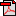  (14.5 KB)       No registration status